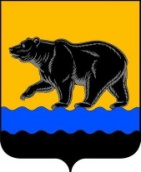 АДМИНИСТРАЦИЯ ГОРОДА НЕФТЕЮГАНСКАпостановление31.10.2018 											№ 544-пг.НефтеюганскО внесении изменений в постановление администрации города Нефтеюганска от 29.10.2013 № 1214-п «Об утверждении муниципальной программы города Нефтеюганска «Развитие транспортной системы в городе Нефтеюганске на 2014-2020 годы»В связи с изменением объёма финансирования по мероприятиям подпрограммы II «Автомобильные дороги» муниципальной программы города Нефтеюганска «Развитие транспортной системы в городе Нефтеюганске на 2014-2020 годы», в соответствии с Порядком принятия решений о разработке муниципальных программ города Нефтеюганска, их формирования и реализации, утверждённым постановлением администрации города Нефтеюганска от 22.08.2013 № 80-нп, администрация города Нефтеюганска постановляет:1.Внести в постановление администрации города Нефтеюганска от 29.10.2013 № 1214-п «Об утверждении муниципальной программы города Нефтеюганска «Развитие транспортной системы в городе Нефтеюганске на 2014-2020 годы» (с изменениями, внесенными постановлениями администрации города Нефтеюганска от 23.05.2014 № 589-п, от 24.06.2014 № 713-п, от 26.06.2014 № 731-п, от 14.10.2014 № 1137-п, от 16.10.2014  № 1164-п, от 12.11.2014 № 1239-п, от 18.11.2014 № 1272-п, от 08.12.2014 № 1367-п, от 27.03.2015 № 249-п, от 17.06.2015 № 550-п,  от 16.09.2015 № 879-п, от 15.10.2015 № 1007-п, от 18.11.2015 № 1156-п, от 15.12.2015 № 1260-п, от 12.04.2016 № 336-п, от 08.06.2016 № 582-п, от 29.07.2016 № 764-п, от 14.09.2016 № 865-п, от 24.10.2016 № 976-п, от 02.11.2016 № 1021-п, от 26.12.2016 № 1142-п, от 29.03.2017 № 186-п, от 05.06.2017 № 357-п, от 19.07.2017 № 458-п, от 31.08.2017 № 545-п, от 20.11.2017 № 700-п, от 21.02.2018 № 72-п, от 04.04.2018 № 137-п, от 17.05.2018 № 212-п, от 13.06.2018 № 266-п, от 08.08.2018 № 391-п, от 26.09.2018 № 476-п)  следующие изменения: в приложении к постановлению:1.1.В паспорте муниципальной программы города Нефтеюганска  «Развитие транспортной системы  в городе Нефтеюганске на 2014-2020 годы» (далее – муниципальная программа) строку «Финансовое обеспечение муниципальной программы» изложить в следующей редакции:«      												  ».1.2.В паспорте муниципальной программы строку «Целевые показатели муниципальной программы» изложить в следующей редакции:«      ».	1.3.Приложение 1 к муниципальной программе изложить согласно приложению 1 к настоящему постановлению.1.4.Приложение 2 к муниципальной программе изложить согласно приложению 2 к настоящему постановлению.1.5.Приложение 3 к муниципальной программе изложить согласно приложению 3 к настоящему постановлению.      	2.Департаменту по делам администрации города (Нечаева С.И.) разместить постановление на официальном сайте органов местного самоуправления города Нефтеюганска в сети Интернет.Глава города Нефтеюганска      			    	  	 	  С.Ю.ДегтяревПриложение 1к постановлению администрации города от 31.10.2018 № 544-пЦелевые показатели муниципальной программы «Развитие транспортной системы в городе Нефтеюганске на 2014 - 2020 годы»Приложение 2к постановлению администрации города от 31.10.2018 № 544-пПеречень программных мероприятий муниципальной программы«Развитие транспортной системы в городе Нефтеюганске на 2014 - 2020 годы»Приложение 3к постановлению администрации города от 31.10.2018 № 544-пРасшифровка мероприятий и объема финансирования на строительство, реконструкцию, капитальный ремонт и ремонт автомобильных дорог общего пользования местного значения на 2018-2020 годыФинансовое обеспечениеОбщий объем финансирования Программымуниципальной программысоставляет: 3 647 034,727тыс. рублей,в том числе:в 2014 году – 519 490,323 тыс. рублей;в 2015 году – 489 697,805 тыс. рублей;в 2016 году – 568 140,721 тыс. рублей;в 2017 году – 495 020,584 тыс. рублей;в 2018 году – 563 470,854 тыс. рублей;в 2019 году – 505 607,220 тыс. рублей;в 2020 году – 505 607,220 тыс. рублейЦелевые показатели муниципальной  программы 1.Увеличение объема пассажирских перевозок автомобильным транспортом в границах города с 5 696, 1 тысяч человек  до 5 893,73 тысячи человек.2.Увеличение протяженности сети автомобильных дорог общего пользования местного значения на 2,38 км (с 52.00 км до 54,38 км)3.Уменьшение протяженности сети автомобильных дорог общего пользования местного значения, приходящаяся на 1000 человек населения,                    с 0,44 км/1000 чел. до 0,43 км/1000 чел.4.Реконструкция автомобильных дорог общего пользования местного значения протяженностью 1,081 км.5.Ремонт автомобильных дорог общего пользования местного значения протяженностью – 12,611 км.6.Увеличение плотности сети автомобильных дорог общего пользования местного значения                     с 0,338 км/1000 км² до 0,353 км/1000 км² территории. 7.Снижение доли протяженности автомобильных дорог общего пользования местного значения, не отвечающих нормативным требованиям и работающим в режиме перегрузки, в общей протяженности автомобильных дорог общего пользования местного значения с 36% до 1,89%.    8.Увеличение протяженности автомобильных дорог общего пользования местного значения, соответствующих нормативным требованиям к транспортно-эксплуатационным показателям                     с 33,1 км до 53,354 км.    9.Объемы ввода в эксплуатацию после строительства и реконструкции автомобильных дорог общего пользования местного значения –  0,466 км.    10.Объемы ввода в эксплуатацию после строительства и реконструкции автомобильных дорог общего пользования местного значения, исходя из расчетной протяженности введенных искусственных сооружений (мостов, мостовых переходов, путепроводов, транспортных развязок – 0,466км.    11.Прирост протяженности сети автомобильных дорог общего пользования местного значения в результате строительства новых автомобильных дорог – 0 км.    12.Прирост протяженности автомобильных дорог общего пользования местного значения, соответствующих нормативным требованиям к транспортно-эксплуатационным показателям, в результате реконструкции автомобильных дорог – 0,466 км.    13.Прирост протяженности автомобильных дорог общего пользования местного значения, соответствующих нормативным требованиям к транспортно-эксплуатационным показателям, в результате капитального ремонта и ремонта автомобильных дорог – 13,636 км.    14.Общая протяженность автомобильных дорог общего пользования местного значения, не соответствующих нормативным требованиям к транспортно-эксплуатационным показателям на 31 декабря отчетного года – 1,026км.    15.Доля протяженности автомобильных дорог общего пользования местного значения, соответствующих нормативным требованиям к транспортно-эксплуатационным показателям, в общей протяженности автомобильных дорог общего пользования местного значения – 98,11 %.	№ п/пНаименование показателей результатовБазовый показатель на начало реализации муниципальной программыЗначения показателя по годамЗначения показателя по годамЗначения показателя по годамЗначения показателя по годамЗначения показателя по годамЗначения показателя по годамЗначения показателя по годамЦелевое значение  показателя на момент окончания действия муниципальной программы	№ п/пНаименование показателей результатовБазовый показатель на начало реализации муниципальной программы2014 г.2015 г.2016 г.2017 г.2018 г.2019 г.2020 г.Целевое значение  показателя на момент окончания действия муниципальной программы12345678910111Объем пассажирских перевозок автомобильным транспортом в границах города, тыс.чел.5 696, 15 847,535 855,235 862,935 870,635 878,335 886,035 893,735 893,732Протяженность сети автомобильных дорог общего пользования местного значения, км.5253,3053,0654,3854.3854,3854,3854,3854,383Протяженность сети автомобильных дорог общего пользования местного значения, приходящаяся на 1000 чел. населения, км/1000 чел.0,440,450,450,450,430000,434Реконструкция автомобильных дорог общего пользования местного значения, км.00,380,170,53100001,0815Ремонт автомобильных дорог общего пользования местного значения,  км.4,903,7315,1033,77700012,6116Плотность сети автомобильных дорог общего пользования местного значения на 1000 км² территории,  км/1000 км²0,3380,3460,3450,3540,3530000,35312345678910117Доля протяженности автомобильных дорог общего пользования местного значения, не отвечающих нормативным требованиям и работающим в режиме перегрузки, в общей протяженности автомобильных дорог общего пользования местного значения, %3633,234,532,625,7416,049,391,891,898Протяженность автомобильных дорог общего пользования местного значения, соответствующих нормативным требованиям к транспортно-эксплуатационным показателям, км.33,134,534,836,640,3845,65849,27353,35453,3549Объемы ввода в эксплуатацию после строительства и реконструкции автомобильных дорог общего пользования местного значения, км.00000000,4660,46610Объемы ввода в эксплуатацию после строительства и реконструкции автомобильных дорог общего пользования местного значения, исходя из расчетной протяженности введенных искусственных сооружений (мостов, мостовых переходов, путепроводов, транспортных развязок, км.00000000,4660,46611Прирост протяженности сети автомобильных дорог общего пользования местного значения в результате строительства новых автомобильных дорог, км.000000000123456789101112Прирост протяженности автомобильных дорог общего пользования местного значения, соответствующих нормативным требованиям к транспортно-эксплуатационным показателям, в результате реконструкции автомобильных дорог, км.00000000,4660,46613Прирост протяженности автомобильных дорог общего пользования местного значения, соответствующих нормативным требованиям к транспортно-эксплуатационным показателям, в результате капитального ремонта и ремонта автомобильных дорог, км.000006,4063,6153,61513,63614Общая протяженность автомобильных дорог общего пользования местного значения, не соответствующих нормативным требованиям к транспортно-эксплуатационным показателям на 31 декабря отчетного года, км.000008,7225,1071,0261,02615Доля протяженности автомобильных дорог общего пользования местного значения, соответствующих нормативным требованиям к транспортно-эксплуатационным показателям, в общей протяженности автомобильных дорог общего пользования местного значения, %0000083,9690,6198,1198,11№ п/п основного мероприятияОсновные мероприятия муниципальной программы (связь мероприятий с показателями муниципальной программы)Ответстве-нный исполнит-ель/ соисполнительОтветстве-нный исполнит-ель/ соисполнительИсточники финанси-рованияИсточники финанси-рованияИсточники финанси-рованияФинансовые затраты на реализацию (тыс.рублей)Финансовые затраты на реализацию (тыс.рублей)Финансовые затраты на реализацию (тыс.рублей)Финансовые затраты на реализацию (тыс.рублей)Финансовые затраты на реализацию (тыс.рублей)Финансовые затраты на реализацию (тыс.рублей)Финансовые затраты на реализацию (тыс.рублей)Финансовые затраты на реализацию (тыс.рублей)Финансовые затраты на реализацию (тыс.рублей)Финансовые затраты на реализацию (тыс.рублей)Финансовые затраты на реализацию (тыс.рублей)Финансовые затраты на реализацию (тыс.рублей)Финансовые затраты на реализацию (тыс.рублей)Финансовые затраты на реализацию (тыс.рублей)Финансовые затраты на реализацию (тыс.рублей)Финансовые затраты на реализацию (тыс.рублей)Финансовые затраты на реализацию (тыс.рублей)Финансовые затраты на реализацию (тыс.рублей)Финансовые затраты на реализацию (тыс.рублей)Финансовые затраты на реализацию (тыс.рублей)№ п/п основного мероприятияОсновные мероприятия муниципальной программы (связь мероприятий с показателями муниципальной программы)Ответстве-нный исполнит-ель/ соисполнительОтветстве-нный исполнит-ель/ соисполнительИсточники финанси-рованияИсточники финанси-рованияИсточники финанси-рованияВсегоВсегоВсего2014201420142015201520152016201620162016201720172018201820192019202012334445556667778888991010111112Цель муниципальной программы: Развитие современной транспортной инфраструктуры, обеспечивающей повышение доступности и безопасности услуг транспортного комплекса для населения города НефтеюганскаЦель муниципальной программы: Развитие современной транспортной инфраструктуры, обеспечивающей повышение доступности и безопасности услуг транспортного комплекса для населения города НефтеюганскаЦель муниципальной программы: Развитие современной транспортной инфраструктуры, обеспечивающей повышение доступности и безопасности услуг транспортного комплекса для населения города НефтеюганскаЦель муниципальной программы: Развитие современной транспортной инфраструктуры, обеспечивающей повышение доступности и безопасности услуг транспортного комплекса для населения города НефтеюганскаЦель муниципальной программы: Развитие современной транспортной инфраструктуры, обеспечивающей повышение доступности и безопасности услуг транспортного комплекса для населения города НефтеюганскаЦель муниципальной программы: Развитие современной транспортной инфраструктуры, обеспечивающей повышение доступности и безопасности услуг транспортного комплекса для населения города НефтеюганскаЦель муниципальной программы: Развитие современной транспортной инфраструктуры, обеспечивающей повышение доступности и безопасности услуг транспортного комплекса для населения города НефтеюганскаЦель муниципальной программы: Развитие современной транспортной инфраструктуры, обеспечивающей повышение доступности и безопасности услуг транспортного комплекса для населения города НефтеюганскаЦель муниципальной программы: Развитие современной транспортной инфраструктуры, обеспечивающей повышение доступности и безопасности услуг транспортного комплекса для населения города НефтеюганскаЦель муниципальной программы: Развитие современной транспортной инфраструктуры, обеспечивающей повышение доступности и безопасности услуг транспортного комплекса для населения города НефтеюганскаЦель муниципальной программы: Развитие современной транспортной инфраструктуры, обеспечивающей повышение доступности и безопасности услуг транспортного комплекса для населения города НефтеюганскаЦель муниципальной программы: Развитие современной транспортной инфраструктуры, обеспечивающей повышение доступности и безопасности услуг транспортного комплекса для населения города НефтеюганскаЦель муниципальной программы: Развитие современной транспортной инфраструктуры, обеспечивающей повышение доступности и безопасности услуг транспортного комплекса для населения города НефтеюганскаЦель муниципальной программы: Развитие современной транспортной инфраструктуры, обеспечивающей повышение доступности и безопасности услуг транспортного комплекса для населения города НефтеюганскаЦель муниципальной программы: Развитие современной транспортной инфраструктуры, обеспечивающей повышение доступности и безопасности услуг транспортного комплекса для населения города НефтеюганскаЦель муниципальной программы: Развитие современной транспортной инфраструктуры, обеспечивающей повышение доступности и безопасности услуг транспортного комплекса для населения города НефтеюганскаЦель муниципальной программы: Развитие современной транспортной инфраструктуры, обеспечивающей повышение доступности и безопасности услуг транспортного комплекса для населения города НефтеюганскаЦель муниципальной программы: Развитие современной транспортной инфраструктуры, обеспечивающей повышение доступности и безопасности услуг транспортного комплекса для населения города НефтеюганскаЦель муниципальной программы: Развитие современной транспортной инфраструктуры, обеспечивающей повышение доступности и безопасности услуг транспортного комплекса для населения города НефтеюганскаЦель муниципальной программы: Развитие современной транспортной инфраструктуры, обеспечивающей повышение доступности и безопасности услуг транспортного комплекса для населения города НефтеюганскаЦель муниципальной программы: Развитие современной транспортной инфраструктуры, обеспечивающей повышение доступности и безопасности услуг транспортного комплекса для населения города НефтеюганскаЦель муниципальной программы: Развитие современной транспортной инфраструктуры, обеспечивающей повышение доступности и безопасности услуг транспортного комплекса для населения города НефтеюганскаЦель муниципальной программы: Развитие современной транспортной инфраструктуры, обеспечивающей повышение доступности и безопасности услуг транспортного комплекса для населения города НефтеюганскаЦель муниципальной программы: Развитие современной транспортной инфраструктуры, обеспечивающей повышение доступности и безопасности услуг транспортного комплекса для населения города НефтеюганскаЦель муниципальной программы: Развитие современной транспортной инфраструктуры, обеспечивающей повышение доступности и безопасности услуг транспортного комплекса для населения города НефтеюганскаЦель муниципальной программы: Развитие современной транспортной инфраструктуры, обеспечивающей повышение доступности и безопасности услуг транспортного комплекса для населения города НефтеюганскаЦель муниципальной программы: Развитие современной транспортной инфраструктуры, обеспечивающей повышение доступности и безопасности услуг транспортного комплекса для населения города НефтеюганскаПодпрограмма 1 «Транспорт»Подпрограмма 1 «Транспорт»Подпрограмма 1 «Транспорт»Подпрограмма 1 «Транспорт»Подпрограмма 1 «Транспорт»Подпрограмма 1 «Транспорт»Подпрограмма 1 «Транспорт»Подпрограмма 1 «Транспорт»Подпрограмма 1 «Транспорт»Подпрограмма 1 «Транспорт»Подпрограмма 1 «Транспорт»Подпрограмма 1 «Транспорт»Подпрограмма 1 «Транспорт»Подпрограмма 1 «Транспорт»Подпрограмма 1 «Транспорт»Подпрограмма 1 «Транспорт»Подпрограмма 1 «Транспорт»Подпрограмма 1 «Транспорт»Подпрограмма 1 «Транспорт»Подпрограмма 1 «Транспорт»Подпрограмма 1 «Транспорт»Подпрограмма 1 «Транспорт»Подпрограмма 1 «Транспорт»Подпрограмма 1 «Транспорт»Подпрограмма 1 «Транспорт»Подпрограмма 1 «Транспорт»Подпрограмма 1 «Транспорт»Цель подпрограммы: Увеличение объема пассажирских перевозок и транспортной подвижности  населенияЦель подпрограммы: Увеличение объема пассажирских перевозок и транспортной подвижности  населенияЦель подпрограммы: Увеличение объема пассажирских перевозок и транспортной подвижности  населенияЦель подпрограммы: Увеличение объема пассажирских перевозок и транспортной подвижности  населенияЦель подпрограммы: Увеличение объема пассажирских перевозок и транспортной подвижности  населенияЦель подпрограммы: Увеличение объема пассажирских перевозок и транспортной подвижности  населенияЦель подпрограммы: Увеличение объема пассажирских перевозок и транспортной подвижности  населенияЦель подпрограммы: Увеличение объема пассажирских перевозок и транспортной подвижности  населенияЦель подпрограммы: Увеличение объема пассажирских перевозок и транспортной подвижности  населенияЦель подпрограммы: Увеличение объема пассажирских перевозок и транспортной подвижности  населенияЦель подпрограммы: Увеличение объема пассажирских перевозок и транспортной подвижности  населенияЦель подпрограммы: Увеличение объема пассажирских перевозок и транспортной подвижности  населенияЦель подпрограммы: Увеличение объема пассажирских перевозок и транспортной подвижности  населенияЦель подпрограммы: Увеличение объема пассажирских перевозок и транспортной подвижности  населенияЦель подпрограммы: Увеличение объема пассажирских перевозок и транспортной подвижности  населенияЦель подпрограммы: Увеличение объема пассажирских перевозок и транспортной подвижности  населенияЦель подпрограммы: Увеличение объема пассажирских перевозок и транспортной подвижности  населенияЦель подпрограммы: Увеличение объема пассажирских перевозок и транспортной подвижности  населенияЦель подпрограммы: Увеличение объема пассажирских перевозок и транспортной подвижности  населенияЦель подпрограммы: Увеличение объема пассажирских перевозок и транспортной подвижности  населенияЦель подпрограммы: Увеличение объема пассажирских перевозок и транспортной подвижности  населенияЦель подпрограммы: Увеличение объема пассажирских перевозок и транспортной подвижности  населенияЦель подпрограммы: Увеличение объема пассажирских перевозок и транспортной подвижности  населенияЦель подпрограммы: Увеличение объема пассажирских перевозок и транспортной подвижности  населенияЦель подпрограммы: Увеличение объема пассажирских перевозок и транспортной подвижности  населенияЦель подпрограммы: Увеличение объема пассажирских перевозок и транспортной подвижности  населенияЦель подпрограммы: Увеличение объема пассажирских перевозок и транспортной подвижности  населенияЗадача 1. Обеспечение доступности и повышение качества транспортных услуг автомобильным транспортомЗадача 1. Обеспечение доступности и повышение качества транспортных услуг автомобильным транспортомЗадача 1. Обеспечение доступности и повышение качества транспортных услуг автомобильным транспортомЗадача 1. Обеспечение доступности и повышение качества транспортных услуг автомобильным транспортомЗадача 1. Обеспечение доступности и повышение качества транспортных услуг автомобильным транспортомЗадача 1. Обеспечение доступности и повышение качества транспортных услуг автомобильным транспортомЗадача 1. Обеспечение доступности и повышение качества транспортных услуг автомобильным транспортомЗадача 1. Обеспечение доступности и повышение качества транспортных услуг автомобильным транспортомЗадача 1. Обеспечение доступности и повышение качества транспортных услуг автомобильным транспортомЗадача 1. Обеспечение доступности и повышение качества транспортных услуг автомобильным транспортомЗадача 1. Обеспечение доступности и повышение качества транспортных услуг автомобильным транспортомЗадача 1. Обеспечение доступности и повышение качества транспортных услуг автомобильным транспортомЗадача 1. Обеспечение доступности и повышение качества транспортных услуг автомобильным транспортомЗадача 1. Обеспечение доступности и повышение качества транспортных услуг автомобильным транспортомЗадача 1. Обеспечение доступности и повышение качества транспортных услуг автомобильным транспортомЗадача 1. Обеспечение доступности и повышение качества транспортных услуг автомобильным транспортомЗадача 1. Обеспечение доступности и повышение качества транспортных услуг автомобильным транспортомЗадача 1. Обеспечение доступности и повышение качества транспортных услуг автомобильным транспортомЗадача 1. Обеспечение доступности и повышение качества транспортных услуг автомобильным транспортомЗадача 1. Обеспечение доступности и повышение качества транспортных услуг автомобильным транспортомЗадача 1. Обеспечение доступности и повышение качества транспортных услуг автомобильным транспортомЗадача 1. Обеспечение доступности и повышение качества транспортных услуг автомобильным транспортомЗадача 1. Обеспечение доступности и повышение качества транспортных услуг автомобильным транспортомЗадача 1. Обеспечение доступности и повышение качества транспортных услуг автомобильным транспортомЗадача 1. Обеспечение доступности и повышение качества транспортных услуг автомобильным транспортомЗадача 1. Обеспечение доступности и повышение качества транспортных услуг автомобильным транспортомЗадача 1. Обеспечение доступности и повышение качества транспортных услуг автомобильным транспортом1.1.Обеспечение доступности и повышение качества транспортных услуг автомобильным транспортом (1) ДЖКХДЖКХВсегоВсего1 397 476,0551 397 476,055198 561,631198 561,631198 561,631185 585,268185 585,268185 585,268182 340,805182 340,805182 340,805223 205,420223 205,420223 205,420223 205,420228 254,091228 254,091189 764,420189 764,420189 764,420189 764,4201.1.Обеспечение доступности и повышение качества транспортных услуг автомобильным транспортом (1) ДЖКХДЖКХФедеральный бюджетФедеральный бюджет0,0000,0000,0000,0000,0000,0000,0000,0000,0000,0000,0000,0000,0000,0000,0000,0000,0000,0000,0000,0000,0001.1.Обеспечение доступности и повышение качества транспортных услуг автомобильным транспортом (1) ДЖКХДЖКХБюджет автономного округаБюджет автономного округа0,0000,0000,0000,0000,0000,0000,0000,0000,0000,0000,0000,0000,0000,0000,0000,0000,0000,0000,0000,0000,0001.1.Обеспечение доступности и повышение качества транспортных услуг автомобильным транспортом (1) ДЖКХДЖКХМестный бюджетМестный бюджет1 397 476,0551 397 476,055198 561,631198 561,631198 561,631185 585,268185 585,268185 585,268182 340,805182 340,805182 340,805223 205,420223 205,420223 205,420223 205,420228 254,091228 254,091189 764,420189 764,420189 764,420189 764,420Итого по Подпрограмме 1Итого по Подпрограмме 1Итого по Подпрограмме 1ВсегоВсего1 397 476,0551 397 476,055198 561,631198 561,631198 561,631185 585,268185 585,268185 585,268182 340,805182 340,805182 340,805223 205,420223 205,420223 205,420223 205,420228 254,091228 254,091189 764,420189 764,420189 764,420189 764,420Итого по Подпрограмме 1Итого по Подпрограмме 1Итого по Подпрограмме 1Федеральный бюджетФедеральный бюджет0,0000,0000,0000,0000,0000,0000,0000,0000,0000,0000,0000,0000,0000,0000,0000,0000,0000,0000,0000,0000,000Итого по Подпрограмме 1Итого по Подпрограмме 1Итого по Подпрограмме 1Бюджет автономного округаБюджет автономного округа0,0000,0000,0000,0000,0000,0000,0000,0000,0000,0000,0000,0000,0000,0000,0000,0000,0000,0000,0000,0000,000Итого по Подпрограмме 1Итого по Подпрограмме 1Итого по Подпрограмме 1Местный бюджетМестный бюджет1 397 476,0551 397 476,055198 561,631198 561,631198 561,631185 585,268185 585,268185 585,268182 340,805182 340,805182 340,805223 205,420223 205,420223 205,420223 205,420228 254,091228 254,091189 764,420189 764,420189 764,420189 764,420123344556667778889999101010111112Подпрограмма II «Автомобильные дороги»Подпрограмма II «Автомобильные дороги»Подпрограмма II «Автомобильные дороги»Подпрограмма II «Автомобильные дороги»Подпрограмма II «Автомобильные дороги»Подпрограмма II «Автомобильные дороги»Подпрограмма II «Автомобильные дороги»Подпрограмма II «Автомобильные дороги»Подпрограмма II «Автомобильные дороги»Подпрограмма II «Автомобильные дороги»Подпрограмма II «Автомобильные дороги»Подпрограмма II «Автомобильные дороги»Подпрограмма II «Автомобильные дороги»Подпрограмма II «Автомобильные дороги»Подпрограмма II «Автомобильные дороги»Подпрограмма II «Автомобильные дороги»Подпрограмма II «Автомобильные дороги»Подпрограмма II «Автомобильные дороги»Подпрограмма II «Автомобильные дороги»Подпрограмма II «Автомобильные дороги»Подпрограмма II «Автомобильные дороги»Подпрограмма II «Автомобильные дороги»Подпрограмма II «Автомобильные дороги»Подпрограмма II «Автомобильные дороги»Подпрограмма II «Автомобильные дороги»Подпрограмма II «Автомобильные дороги»Подпрограмма II «Автомобильные дороги»Цель подпрограммы: Увеличение протяженности и плотности  сети автомобильных дорогЦель подпрограммы: Увеличение протяженности и плотности  сети автомобильных дорогЦель подпрограммы: Увеличение протяженности и плотности  сети автомобильных дорогЦель подпрограммы: Увеличение протяженности и плотности  сети автомобильных дорогЦель подпрограммы: Увеличение протяженности и плотности  сети автомобильных дорогЦель подпрограммы: Увеличение протяженности и плотности  сети автомобильных дорогЦель подпрограммы: Увеличение протяженности и плотности  сети автомобильных дорогЦель подпрограммы: Увеличение протяженности и плотности  сети автомобильных дорогЦель подпрограммы: Увеличение протяженности и плотности  сети автомобильных дорогЦель подпрограммы: Увеличение протяженности и плотности  сети автомобильных дорогЦель подпрограммы: Увеличение протяженности и плотности  сети автомобильных дорогЦель подпрограммы: Увеличение протяженности и плотности  сети автомобильных дорогЦель подпрограммы: Увеличение протяженности и плотности  сети автомобильных дорогЦель подпрограммы: Увеличение протяженности и плотности  сети автомобильных дорогЦель подпрограммы: Увеличение протяженности и плотности  сети автомобильных дорогЦель подпрограммы: Увеличение протяженности и плотности  сети автомобильных дорогЦель подпрограммы: Увеличение протяженности и плотности  сети автомобильных дорогЦель подпрограммы: Увеличение протяженности и плотности  сети автомобильных дорогЦель подпрограммы: Увеличение протяженности и плотности  сети автомобильных дорогЦель подпрограммы: Увеличение протяженности и плотности  сети автомобильных дорогЦель подпрограммы: Увеличение протяженности и плотности  сети автомобильных дорогЦель подпрограммы: Увеличение протяженности и плотности  сети автомобильных дорогЦель подпрограммы: Увеличение протяженности и плотности  сети автомобильных дорогЦель подпрограммы: Увеличение протяженности и плотности  сети автомобильных дорогЦель подпрограммы: Увеличение протяженности и плотности  сети автомобильных дорогЦель подпрограммы: Увеличение протяженности и плотности  сети автомобильных дорогЦель подпрограммы: Увеличение протяженности и плотности  сети автомобильных дорогЗадача 1.  Восстановление транспортно-эксплуатационных характеристик автомобильных дорог общего пользования местного значения города,совершенствование улично-дорожной сети путём строительства новых и реконструкции существующих автодорог и проездов,в том числе  проектно-изыскательские работы и строительно-монтажные работыЗадача 1.  Восстановление транспортно-эксплуатационных характеристик автомобильных дорог общего пользования местного значения города,совершенствование улично-дорожной сети путём строительства новых и реконструкции существующих автодорог и проездов,в том числе  проектно-изыскательские работы и строительно-монтажные работыЗадача 1.  Восстановление транспортно-эксплуатационных характеристик автомобильных дорог общего пользования местного значения города,совершенствование улично-дорожной сети путём строительства новых и реконструкции существующих автодорог и проездов,в том числе  проектно-изыскательские работы и строительно-монтажные работыЗадача 1.  Восстановление транспортно-эксплуатационных характеристик автомобильных дорог общего пользования местного значения города,совершенствование улично-дорожной сети путём строительства новых и реконструкции существующих автодорог и проездов,в том числе  проектно-изыскательские работы и строительно-монтажные работыЗадача 1.  Восстановление транспортно-эксплуатационных характеристик автомобильных дорог общего пользования местного значения города,совершенствование улично-дорожной сети путём строительства новых и реконструкции существующих автодорог и проездов,в том числе  проектно-изыскательские работы и строительно-монтажные работыЗадача 1.  Восстановление транспортно-эксплуатационных характеристик автомобильных дорог общего пользования местного значения города,совершенствование улично-дорожной сети путём строительства новых и реконструкции существующих автодорог и проездов,в том числе  проектно-изыскательские работы и строительно-монтажные работыЗадача 1.  Восстановление транспортно-эксплуатационных характеристик автомобильных дорог общего пользования местного значения города,совершенствование улично-дорожной сети путём строительства новых и реконструкции существующих автодорог и проездов,в том числе  проектно-изыскательские работы и строительно-монтажные работыЗадача 1.  Восстановление транспортно-эксплуатационных характеристик автомобильных дорог общего пользования местного значения города,совершенствование улично-дорожной сети путём строительства новых и реконструкции существующих автодорог и проездов,в том числе  проектно-изыскательские работы и строительно-монтажные работыЗадача 1.  Восстановление транспортно-эксплуатационных характеристик автомобильных дорог общего пользования местного значения города,совершенствование улично-дорожной сети путём строительства новых и реконструкции существующих автодорог и проездов,в том числе  проектно-изыскательские работы и строительно-монтажные работыЗадача 1.  Восстановление транспортно-эксплуатационных характеристик автомобильных дорог общего пользования местного значения города,совершенствование улично-дорожной сети путём строительства новых и реконструкции существующих автодорог и проездов,в том числе  проектно-изыскательские работы и строительно-монтажные работыЗадача 1.  Восстановление транспортно-эксплуатационных характеристик автомобильных дорог общего пользования местного значения города,совершенствование улично-дорожной сети путём строительства новых и реконструкции существующих автодорог и проездов,в том числе  проектно-изыскательские работы и строительно-монтажные работыЗадача 1.  Восстановление транспортно-эксплуатационных характеристик автомобильных дорог общего пользования местного значения города,совершенствование улично-дорожной сети путём строительства новых и реконструкции существующих автодорог и проездов,в том числе  проектно-изыскательские работы и строительно-монтажные работыЗадача 1.  Восстановление транспортно-эксплуатационных характеристик автомобильных дорог общего пользования местного значения города,совершенствование улично-дорожной сети путём строительства новых и реконструкции существующих автодорог и проездов,в том числе  проектно-изыскательские работы и строительно-монтажные работыЗадача 1.  Восстановление транспортно-эксплуатационных характеристик автомобильных дорог общего пользования местного значения города,совершенствование улично-дорожной сети путём строительства новых и реконструкции существующих автодорог и проездов,в том числе  проектно-изыскательские работы и строительно-монтажные работыЗадача 1.  Восстановление транспортно-эксплуатационных характеристик автомобильных дорог общего пользования местного значения города,совершенствование улично-дорожной сети путём строительства новых и реконструкции существующих автодорог и проездов,в том числе  проектно-изыскательские работы и строительно-монтажные работыЗадача 1.  Восстановление транспортно-эксплуатационных характеристик автомобильных дорог общего пользования местного значения города,совершенствование улично-дорожной сети путём строительства новых и реконструкции существующих автодорог и проездов,в том числе  проектно-изыскательские работы и строительно-монтажные работыЗадача 1.  Восстановление транспортно-эксплуатационных характеристик автомобильных дорог общего пользования местного значения города,совершенствование улично-дорожной сети путём строительства новых и реконструкции существующих автодорог и проездов,в том числе  проектно-изыскательские работы и строительно-монтажные работыЗадача 1.  Восстановление транспортно-эксплуатационных характеристик автомобильных дорог общего пользования местного значения города,совершенствование улично-дорожной сети путём строительства новых и реконструкции существующих автодорог и проездов,в том числе  проектно-изыскательские работы и строительно-монтажные работыЗадача 1.  Восстановление транспортно-эксплуатационных характеристик автомобильных дорог общего пользования местного значения города,совершенствование улично-дорожной сети путём строительства новых и реконструкции существующих автодорог и проездов,в том числе  проектно-изыскательские работы и строительно-монтажные работыЗадача 1.  Восстановление транспортно-эксплуатационных характеристик автомобильных дорог общего пользования местного значения города,совершенствование улично-дорожной сети путём строительства новых и реконструкции существующих автодорог и проездов,в том числе  проектно-изыскательские работы и строительно-монтажные работыЗадача 1.  Восстановление транспортно-эксплуатационных характеристик автомобильных дорог общего пользования местного значения города,совершенствование улично-дорожной сети путём строительства новых и реконструкции существующих автодорог и проездов,в том числе  проектно-изыскательские работы и строительно-монтажные работыЗадача 1.  Восстановление транспортно-эксплуатационных характеристик автомобильных дорог общего пользования местного значения города,совершенствование улично-дорожной сети путём строительства новых и реконструкции существующих автодорог и проездов,в том числе  проектно-изыскательские работы и строительно-монтажные работыЗадача 1.  Восстановление транспортно-эксплуатационных характеристик автомобильных дорог общего пользования местного значения города,совершенствование улично-дорожной сети путём строительства новых и реконструкции существующих автодорог и проездов,в том числе  проектно-изыскательские работы и строительно-монтажные работыЗадача 1.  Восстановление транспортно-эксплуатационных характеристик автомобильных дорог общего пользования местного значения города,совершенствование улично-дорожной сети путём строительства новых и реконструкции существующих автодорог и проездов,в том числе  проектно-изыскательские работы и строительно-монтажные работыЗадача 1.  Восстановление транспортно-эксплуатационных характеристик автомобильных дорог общего пользования местного значения города,совершенствование улично-дорожной сети путём строительства новых и реконструкции существующих автодорог и проездов,в том числе  проектно-изыскательские работы и строительно-монтажные работыЗадача 1.  Восстановление транспортно-эксплуатационных характеристик автомобильных дорог общего пользования местного значения города,совершенствование улично-дорожной сети путём строительства новых и реконструкции существующих автодорог и проездов,в том числе  проектно-изыскательские работы и строительно-монтажные работыЗадача 1.  Восстановление транспортно-эксплуатационных характеристик автомобильных дорог общего пользования местного значения города,совершенствование улично-дорожной сети путём строительства новых и реконструкции существующих автодорог и проездов,в том числе  проектно-изыскательские работы и строительно-монтажные работы2.1.Строительство (рекон-струкция), капитальный ремонт и ремонт  автомобильных дорог общего пользования  местного значения (2, 3, 4, 5, 6, 7, 8, 9, 10, 11, 12, 13, 14, 15)ДГиЗОДГиЗОДГиЗОВсегоВсего448 577,640448 577,640113 112,037113 112,037113 112,03795 187,50695 187,50695 187,50695 640,70095 640,70095 640,70039 209,20439 209,20439 209,20439 209,20412 610,89312 610,89312 610,89346 408,65046 408,6502.1.Строительство (рекон-струкция), капитальный ремонт и ремонт  автомобильных дорог общего пользования  местного значения (2, 3, 4, 5, 6, 7, 8, 9, 10, 11, 12, 13, 14, 15)ДГиЗОДГиЗОДГиЗОФедеральный бюджетФедеральный бюджет0,0000,0000,0000,0000,0000,0000,0000,0000,0000,0000,0000,0000,0000,0000,0000,0000,0000,0000,0000,0002.1.Строительство (рекон-струкция), капитальный ремонт и ремонт  автомобильных дорог общего пользования  местного значения (2, 3, 4, 5, 6, 7, 8, 9, 10, 11, 12, 13, 14, 15)ДГиЗОДГиЗОДГиЗОБюджет автономного округаБюджет автономного округа409 190,339409 190,339102 834,539102 834,539102 834,53990 072,00090 072,00090 072,00090 858,70090 858,70090 858,70037 248,70037 248,70037 248,70037 248,7000,0000,0000,00044 088,20044 088,2002.1.Строительство (рекон-струкция), капитальный ремонт и ремонт  автомобильных дорог общего пользования  местного значения (2, 3, 4, 5, 6, 7, 8, 9, 10, 11, 12, 13, 14, 15)ДГиЗОДГиЗОДГиЗОМестный бюджет Местный бюджет 39 387,301 39 387,301 10 277,49810 277,49810 277,4985 115,5065 115,5065 115,5064 782,0004 782,0004 782,0001 960,5041 960,5041 960,5041 960,50412 610,89312 610,89312 610,8932 320,4502 320,4502.1.Строительство (рекон-струкция), капитальный ремонт и ремонт  автомобильных дорог общего пользования  местного значения (2, 3, 4, 5, 6, 7, 8, 9, 10, 11, 12, 13, 14, 15)ДЖКХДЖКХДЖКХВсегоВсего440 640,679440 640,67911 934,92711 934,92711 934,92749 487,05149 487,05149 487,051138 123,321138 123,321138 123,32148 488,610 48 488,610 48 488,610 48 488,610 99 789,47099 789,47099 789,47046 408,65046 408,6502.1.Строительство (рекон-струкция), капитальный ремонт и ремонт  автомобильных дорог общего пользования  местного значения (2, 3, 4, 5, 6, 7, 8, 9, 10, 11, 12, 13, 14, 15)ДЖКХДЖКХДЖКХФедеральный бюджетФедеральный бюджет0,0000,0000,0000,0000,0000,0000,0000,0000,0000,0000,0000,0000,0000,0000,0000,0000,0000,0000,0000,0002.1.Строительство (рекон-струкция), капитальный ремонт и ремонт  автомобильных дорог общего пользования  местного значения (2, 3, 4, 5, 6, 7, 8, 9, 10, 11, 12, 13, 14, 15)ДЖКХДЖКХДЖКХБюджет автономного округаБюджет автономного округа279 319,200279 319,2000,000,000,0048 372,70048 372,70048 372,70065 044,80065 044,80065 044,8000,0000,0000,0000,00077 725,30077 725,30077 725,30044 088,20044 088,2002.1.Строительство (рекон-струкция), капитальный ремонт и ремонт  автомобильных дорог общего пользования  местного значения (2, 3, 4, 5, 6, 7, 8, 9, 10, 11, 12, 13, 14, 15)ДЖКХДЖКХДЖКХМестный бюджетМестный бюджет161 321,479161 321,47911 934,92711 934,92711 934,9271 114,3511 114,3511 114,35173 078,52173 078,52173 078,52148 488,61048 488,61048 488,61048 488,61022 064,17022 064,17022 064,1702 320,4502 320,450Задача 2. Обеспечение функционирования сети автомобильных дорог общего пользования местного значенияЗадача 2. Обеспечение функционирования сети автомобильных дорог общего пользования местного значенияЗадача 2. Обеспечение функционирования сети автомобильных дорог общего пользования местного значенияЗадача 2. Обеспечение функционирования сети автомобильных дорог общего пользования местного значенияЗадача 2. Обеспечение функционирования сети автомобильных дорог общего пользования местного значенияЗадача 2. Обеспечение функционирования сети автомобильных дорог общего пользования местного значенияЗадача 2. Обеспечение функционирования сети автомобильных дорог общего пользования местного значенияЗадача 2. Обеспечение функционирования сети автомобильных дорог общего пользования местного значенияЗадача 2. Обеспечение функционирования сети автомобильных дорог общего пользования местного значенияЗадача 2. Обеспечение функционирования сети автомобильных дорог общего пользования местного значенияЗадача 2. Обеспечение функционирования сети автомобильных дорог общего пользования местного значенияЗадача 2. Обеспечение функционирования сети автомобильных дорог общего пользования местного значенияЗадача 2. Обеспечение функционирования сети автомобильных дорог общего пользования местного значенияЗадача 2. Обеспечение функционирования сети автомобильных дорог общего пользования местного значенияЗадача 2. Обеспечение функционирования сети автомобильных дорог общего пользования местного значенияЗадача 2. Обеспечение функционирования сети автомобильных дорог общего пользования местного значенияЗадача 2. Обеспечение функционирования сети автомобильных дорог общего пользования местного значенияЗадача 2. Обеспечение функционирования сети автомобильных дорог общего пользования местного значенияЗадача 2. Обеспечение функционирования сети автомобильных дорог общего пользования местного значенияЗадача 2. Обеспечение функционирования сети автомобильных дорог общего пользования местного значенияЗадача 2. Обеспечение функционирования сети автомобильных дорог общего пользования местного значенияЗадача 2. Обеспечение функционирования сети автомобильных дорог общего пользования местного значенияЗадача 2. Обеспечение функционирования сети автомобильных дорог общего пользования местного значенияЗадача 2. Обеспечение функционирования сети автомобильных дорог общего пользования местного значенияЗадача 2. Обеспечение функционирования сети автомобильных дорог общего пользования местного значенияЗадача 2. Обеспечение функционирования сети автомобильных дорог общего пользования местного значенияЗадача 2. Обеспечение функционирования сети автомобильных дорог общего пользования местного значения2.2.Обеспечение функционирования сети автомобильных дорог общего пользования местного значения (8)ДЖКХВсегоВсегоВсегоВсего1 360 340,3531 360 340,3531 360 340,353195 881,728195 881,728159 437,980159 437,980159 437,980152 035,895152 035,895152 035,895184 117,350184 117,350184 117,350184 117,350222 816,400222 816,400222 816,400223 025,500223 025,5002.2.Обеспечение функционирования сети автомобильных дорог общего пользования местного значения (8)ДЖКХФедеральный бюджетФедеральный бюджетФедеральный бюджетФедеральный бюджет0,000,000,000,000,000,000,000,000,000,000,000,000,000,000,000,000,000,000,000,002.2.Обеспечение функционирования сети автомобильных дорог общего пользования местного значения (8)ДЖКХБюджет автономного округаБюджет автономного округаБюджет автономного округаБюджет автономного округа0,000,000,000,000,000,000,000,000,000,000,000,000,000,000,000,000,000,000,000,002.2.Обеспечение функционирования сети автомобильных дорог общего пользования местного значения (8)ДЖКХМестный бюджетМестный бюджетМестный бюджетМестный бюджет1 360 340,3531 360 340,3531 360 340,353195 881,728195 881,728159 437,980159 437,980159 437,980159 437,980152 035,895152 035,895152 035,895184 117,350184 117,350184 117,350222 816,400222 816,400222 816,400223 025,500223 025,500Всего  по Подпрограмме 2Всего  по Подпрограмме 2Всего  по Подпрограмме 2ВсегоВсегоВсегоВсего2 249 558,6722 249 558,6722 249 558,672320 928,692320 928,692320 928,692304 112,537304 112,537304 112,537385 799,916385 799,916385 799,916271 815,164271 815,164271 815,164335 216,763335 216,763315 842,800315 842,800315 842,800Всего  по Подпрограмме 2Всего  по Подпрограмме 2Всего  по Подпрограмме 2Федеральный бюджетФедеральный бюджетФедеральный бюджетФедеральный бюджет0,0000,0000,0000,0000,0000,0000,0000,0000,0000,0000,0000,0000,0000,0000,0000,0000,0000,0000,0000,000Всего  по Подпрограмме 2Всего  по Подпрограмме 2Всего  по Подпрограмме 2Бюджет автономного округаБюджет автономного округаБюджет автономного округаБюджет автономного округа688 509,539688 509,539688 509,539102 834,539102 834,539102 834,539138 444,700138 444,700138 444,700155 903,500155 903,500155 903,50037 248,70037 248,70037 248,70077 725,30077 725,30088 176,40088 176,40088 176,400Всего  по Подпрограмме 2Всего  по Подпрограмме 2Всего  по Подпрограмме 2Местный бюджет Местный бюджет Местный бюджет Местный бюджет 1 561 049,1331 561 049,1331 561 049,133218 094,153218 094,153218 094,153165 667,837165 667,837165 667,837229 896,416229 896,416229 896,416234 566,464234 566,464234 566,464257 491,463257 491,463227 666,400227 666,400227 666,40012333445556677788899991010101112Всего по муниципальной программе, в том числе:Всего по муниципальной программе, в том числе:Всего по муниципальной программе, в том числе:ВсегоВсегоВсего3 647 034,7273 647 034,7273 647 034,727519 490,323519 490,323519 490,323489 697,805489 697,805489 697,805568 140,721568 140,721568 140,721568 140,721495 020,584495 020,584563 470,854563 470,854505 607,220505 607,220505 607,220Всего по муниципальной программе, в том числе:Всего по муниципальной программе, в том числе:Всего по муниципальной программе, в том числе:Федеральный бюджетФедеральный бюджетФедеральный бюджет0,000,000,000,000,000,000,000,000,000,000,000,000,000,000,000,000,000,000,000,00Всего по муниципальной программе, в том числе:Всего по муниципальной программе, в том числе:Всего по муниципальной программе, в том числе:Бюджет автономного округаБюджет автономного округаБюджет автономного округа688 509,539688 509,539688 509,539102 834,539102 834,539102 834,539138 444,700138 444,700138 444,700155 903,500155 903,500155 903,500155 903,50037 248,70037 248,70077 725,30077 725,30088 176,40088 176,40088 176,400Всего по муниципальной программе, в том числе:Всего по муниципальной программе, в том числе:Всего по муниципальной программе, в том числе:Местный бюджет Местный бюджет Местный бюджет 2 958 525,1882 958 525,1882 958 525,188416 655,784416 655,784416 655,784351 253,105351 253,105351 253,105412 237,221412 237,221412 237,221412 237,221457 771,884457 771,884485 745,554485 745,554417 430,820417 430,820417 430,820Ответственный исполнитель (Департамент жилищно-коммунального хозяйства администрации города Нефтеюганска) Ответственный исполнитель (Департамент жилищно-коммунального хозяйства администрации города Нефтеюганска) Ответственный исполнитель (Департамент жилищно-коммунального хозяйства администрации города Нефтеюганска) ВсегоВсегоВсего3 198 457,0873 198 457,0873 198 457,087406 378,286406 378,286406 378,286394 510,299394 510,299394 510,299472 500,021472 500,021472 500,021472 500,021455 811,380455 811,380550 859,961550 859,961459 198,570459 198,570459 198,570Ответственный исполнитель (Департамент жилищно-коммунального хозяйства администрации города Нефтеюганска) Ответственный исполнитель (Департамент жилищно-коммунального хозяйства администрации города Нефтеюганска) Ответственный исполнитель (Департамент жилищно-коммунального хозяйства администрации города Нефтеюганска) Федеральный бюджетФедеральный бюджетФедеральный бюджет0,000,000,000,000,000,000,000,000,000,000,000,000,000,000,000,000,000,000,000,00Ответственный исполнитель (Департамент жилищно-коммунального хозяйства администрации города Нефтеюганска) Ответственный исполнитель (Департамент жилищно-коммунального хозяйства администрации города Нефтеюганска) Ответственный исполнитель (Департамент жилищно-коммунального хозяйства администрации города Нефтеюганска) Бюджет автономного округаБюджет автономного округаБюджет автономного округа279 319,200279 319,200279 319,2000,0000,0000,00048 372,70048 372,70048 372,70065 044,80065 044,80065 044,80065 044,8000,000,0077 725,30077 725,30044 088,20044 088,20044 088,200Ответственный исполнитель (Департамент жилищно-коммунального хозяйства администрации города Нефтеюганска) Ответственный исполнитель (Департамент жилищно-коммунального хозяйства администрации города Нефтеюганска) Ответственный исполнитель (Департамент жилищно-коммунального хозяйства администрации города Нефтеюганска) Местный бюджет Местный бюджет Местный бюджет 2 919 137,8872 919 137,8872 919 137,887406 378,286406 378,286406 378,286346 137,599346 137,599346 137,599407 455,221407 455,221407 455,221407 455,221455 811,380455 811,380473 134,661473 134,661415 110,370415 110,370415 110,370Соисполнитель (Департамент градостроительства и земельных отношений администрации города Нефтеюганска)Соисполнитель (Департамент градостроительства и земельных отношений администрации города Нефтеюганска)Соисполнитель (Департамент градостроительства и земельных отношений администрации города Нефтеюганска)ВсегоВсегоВсего448 577,640448 577,640448 577,640113 112,037113 112,037113 112,03795 187,50695 187,50695 187,50695 640,70095 640,70095 640,70095 640,70039 209,20439 209,20412 610,89312 610,89346 408,65046 408,65046 408,650Соисполнитель (Департамент градостроительства и земельных отношений администрации города Нефтеюганска)Соисполнитель (Департамент градостроительства и земельных отношений администрации города Нефтеюганска)Соисполнитель (Департамент градостроительства и земельных отношений администрации города Нефтеюганска)Федеральный бюджетФедеральный бюджетФедеральный бюджет0,0000,0000,0000,0000,0000,0000,0000,0000,0000,0000,0000,0000,0000,0000,0000,0000,0000,0000,0000,000Соисполнитель (Департамент градостроительства и земельных отношений администрации города Нефтеюганска)Соисполнитель (Департамент градостроительства и земельных отношений администрации города Нефтеюганска)Соисполнитель (Департамент градостроительства и земельных отношений администрации города Нефтеюганска)Бюджет автономного округаБюджет автономного округаБюджет автономного округа409 190,339409 190,339409 190,339102 834,539102 834,539102 834,53990 072,00090 072,00090 072,00090 858,70090 858,70090 858,70090 858,70037 248,70037 248,7000,0000,00044 088,20044 088,20044 088,200Соисполнитель (Департамент градостроительства и земельных отношений администрации города Нефтеюганска)Соисполнитель (Департамент градостроительства и земельных отношений администрации города Нефтеюганска)Соисполнитель (Департамент градостроительства и земельных отношений администрации города Нефтеюганска)Местный бюджет Местный бюджет Местный бюджет 39 387,30139 387,30139 387,30110 277,49810 277,49810 277,4985 115,5065 115,5065 115,5064 782,0004 782,0004 782,0004 782,0001 960,5041 960,50412 610,89312 610,8932 320,4502 320,4502 320,450№п/пМероприятия муниципальной программыМощность объекта, кмОтветственный исполнительИсточник финансированияФинансовые затраты на реализацию, (тыс.рублей)Финансовые затраты на реализацию, (тыс.рублей)Финансовые затраты на реализацию, (тыс.рублей)Финансовые затраты на реализацию, (тыс.рублей)№п/пМероприятия муниципальной программыМощность объекта, кмОтветственный исполнительИсточник финансированияВсего2018201920201234567891.Строительство, реконтсрукцияДГиЗОВсего105 428,19312 610,89346 408,65046 408,6501.Строительство, реконтсрукцияДГиЗОБюджет автономного округа  88 176,4000,00044 088,20044 088,2001.Строительство, реконтсрукцияДГиЗОМестный бюджет17 251,79312 610,8932 320,4502 320,4501.1.Дорога №5 (ул.Киевская (от ул.Парковая до ул.Объездная) (участок автодороги от перекрестка ул.Парковая до ул.Жилая)0,424ДГиЗОВсего0,0000,0000,0000,0001.1.Дорога №5 (ул.Киевская (от ул.Парковая до ул.Объездная) (участок автодороги от перекрестка ул.Парковая до ул.Жилая)0,424ДГиЗОБюджет автономного округа 0,0000,0000,0000,0001.1.Дорога №5 (ул.Киевская (от ул.Парковая до ул.Объездная) (участок автодороги от перекрестка ул.Парковая до ул.Жилая)0,424ДГиЗОМестный бюджет0,0000,0000,0000,0001.2.Автодорога по ул.Нефтяников (от ул.Сургутская до ул.Пойменная) (участок от ул.Юганская до ул.Усть-Балыкская) - 1 этап0,466ДГиЗОВсего92 817,3000,00046 408,65046 408,6501.2.Автодорога по ул.Нефтяников (от ул.Сургутская до ул.Пойменная) (участок от ул.Юганская до ул.Усть-Балыкская) - 1 этап0,466ДГиЗОБюджет автономного округа  88 176,4000,00044 088,20044 088,2001.2.Автодорога по ул.Нефтяников (от ул.Сургутская до ул.Пойменная) (участок от ул.Юганская до ул.Усть-Балыкская) - 1 этап0,466ДГиЗОМестный бюджет4 640,9000,0002 320,4502 320,4501.3ПИР «Автодорога по ул.Нефтяников (участок от ул. Романа Кузоваткина до ул. Набережная)»; «Автодорога по ул. Набережная (участок от ул. Романа Кузоваткина до ул. Нефтяников)»ДГиЗОВсего12 600,00012 600,0000,0000,0001.3ПИР «Автодорога по ул.Нефтяников (участок от ул. Романа Кузоваткина до ул. Набережная)»; «Автодорога по ул. Набережная (участок от ул. Романа Кузоваткина до ул. Нефтяников)»ДГиЗОБюджет автономного округа   0,0000,0000,0000,0001.3ПИР «Автодорога по ул.Нефтяников (участок от ул. Романа Кузоваткина до ул. Набережная)»; «Автодорога по ул. Набережная (участок от ул. Романа Кузоваткина до ул. Нефтяников)»ДГиЗОМестный бюджет12 600,00012 600,0000,0000,0001234567891.4Технологическое присоединение объектов к сетям электроснабжения: -«Автодорога по ул.Нефтяников (участок от ул. Романа Кузоваткина до ул. Набережная)»; -«Автодорога по ул. Набережная (участок от ул. Романа Кузоваткина до ул. Нефтяников)»;«Автодорога по ул.Нефтяников (от ул.Сургутская до ул.Пойменная) (участок от ул.Юганская до ул.Усть-Балыкская)»ДГиЗОВсего10,89310,8930,0000,0001.4Технологическое присоединение объектов к сетям электроснабжения: -«Автодорога по ул.Нефтяников (участок от ул. Романа Кузоваткина до ул. Набережная)»; -«Автодорога по ул. Набережная (участок от ул. Романа Кузоваткина до ул. Нефтяников)»;«Автодорога по ул.Нефтяников (от ул.Сургутская до ул.Пойменная) (участок от ул.Юганская до ул.Усть-Балыкская)»ДГиЗОБюджет автономного округа   0,0000,0000,0000,0001.4Технологическое присоединение объектов к сетям электроснабжения: -«Автодорога по ул.Нефтяников (участок от ул. Романа Кузоваткина до ул. Набережная)»; -«Автодорога по ул. Набережная (участок от ул. Романа Кузоваткина до ул. Нефтяников)»;«Автодорога по ул.Нефтяников (от ул.Сургутская до ул.Пойменная) (участок от ул.Юганская до ул.Усть-Балыкская)»ДГиЗОМестный бюджет10,89310,8930,0000,0002.Капитальный ремонт и ремонтДЖКХВсего 192 606,77099 789,47046 408,65046 408,6502.Капитальный ремонт и ремонтДЖКХБюджет автономного округа   165 901,70077 725,30044 088,20044 088,2002.Капитальный ремонт и ремонтДЖКХМестный бюджет26 705,07022 064,1702 320,4502 320,4502.1.Автодорога общего пользования местного значения по улице Молодежная (на участке от ул.Парковая ПК 0+000 до ул.Набережная ПК 1+335)1.335ДЖКХВсего33 445,05433 445,0540,0000,0002.1.Автодорога общего пользования местного значения по улице Молодежная (на участке от ул.Парковая ПК 0+000 до ул.Набережная ПК 1+335)1.335ДЖКХБюджет автономного округа   15 886,43315 886,4330,0000,0002.1.Автодорога общего пользования местного значения по улице Молодежная (на участке от ул.Парковая ПК 0+000 до ул.Набережная ПК 1+335)1.335ДЖКХМестный бюджет17 558,62117 558,6210,0000,0002.2.Автодорога общего пользования местного значения по улице Набережная (на участке ПК 0+613 до ПК 0+711)0.098ДЖКХВсего2 501,6162 501,6160,0000,0002.2.Автодорога общего пользования местного значения по улице Набережная (на участке ПК 0+613 до ПК 0+711)0.098ДЖКХБюджет автономного округа   1 188,2671 188,2670,0000,0002.2.Автодорога общего пользования местного значения по улице Набережная (на участке ПК 0+613 до ПК 0+711)0.098ДЖКХМестный бюджет1 313,3491 313,3490,0000,0002.3.Автодорога общего пользования местного значения по улице Гагарина (на участке от ул.Нефтяников ПК 0+000 до ул.Набережная  ПК 1+176)1.176ДЖКХВсего15 097,52415 097,5240,0000,0002.3.Автодорога общего пользования местного значения по улице Гагарина (на участке от ул.Нефтяников ПК 0+000 до ул.Набережная  ПК 1+176)1.176ДЖКХБюджет автономного округа   14 342,64714 342,6470,0000,0002.3.Автодорога общего пользования местного значения по улице Гагарина (на участке от ул.Нефтяников ПК 0+000 до ул.Набережная  ПК 1+176)1.176ДЖКХМестный бюджет754,877754,8770,0000,0001234567892.4.Автодорога общего пользования местного значения по улице Нефтяников (на участке от ул.Сургутская ПК 0+060 до ул.Ленина ПК 1+580)1.520ДЖКХВсего19 513,80619 513,8060,0000,0002.4.Автодорога общего пользования местного значения по улице Нефтяников (на участке от ул.Сургутская ПК 0+060 до ул.Ленина ПК 1+580)1.520ДЖКХБюджет автономного округа   18 538,11518 538,1150,0000,0002.4.Автодорога общего пользования местного значения по улице Нефтяников (на участке от ул.Сургутская ПК 0+060 до ул.Ленина ПК 1+580)1.520ДЖКХМестный бюджет975,691975,6910,0000,0002.5.Автодорога общего пользования местного значения по улице Нефтяников (на участке от ул. Аржанова ПК 3+116 до ул.В.Петухова ПК 3+508)0.392ДЖКХВсего5 032,1205 032,1200,0000,0002.5.Автодорога общего пользования местного значения по улице Нефтяников (на участке от ул. Аржанова ПК 3+116 до ул.В.Петухова ПК 3+508)0.392ДЖКХБюджет автономного округа   4 780,4944 780,4940,0000,0002.5.Автодорога общего пользования местного значения по улице Нефтяников (на участке от ул. Аржанова ПК 3+116 до ул.В.Петухова ПК 3+508)0.392ДЖКХМестный бюджет251,626251,6260,0000,0002.6.Автодорога общего пользования местного значения по улице Усть-Балыкская (на участке от ул.Парковая ПК 0+445 до ул.Жилая ПК 0+980)0.535ДЖКХВсего6 868,3466 868,3460,0000,0002.6.Автодорога общего пользования местного значения по улице Усть-Балыкская (на участке от ул.Парковая ПК 0+445 до ул.Жилая ПК 0+980)0.535ДЖКХБюджет автономного округа   6 524,9296 524,9290,0000,0002.6.Автодорога общего пользования местного значения по улице Усть-Балыкская (на участке от ул.Парковая ПК 0+445 до ул.Жилая ПК 0+980)0.535ДЖКХМестный бюджет343,417343,4170,0000,0002.7.Автодорога общего пользования местного значения по улице Парковая (на участке ПК 3+522 до ПК 4+217)0.695ДЖКХВсего8 922,1218 922,1210,0000,0002.7.Автодорога общего пользования местного значения по улице Парковая (на участке ПК 3+522 до ПК 4+217)0.695ДЖКХБюджет автономного округа   8 475,9998 475,9990,0000,0002.7.Автодорога общего пользования местного значения по улице Парковая (на участке ПК 3+522 до ПК 4+217)0.695ДЖКХМестный бюджет446,122446,1220,0000,0002.8Автодорога общего пользования местного значения по ул.Сургутская (на участке от ул.Жилая ПК 2+070 до ул.Парковая ПК 2+725)0.655ДЖКХВсего8 408,8838 408,8830,0000,0002.8Автодорога общего пользования местного значения по ул.Сургутская (на участке от ул.Жилая ПК 2+070 до ул.Парковая ПК 2+725)0.655ДЖКХБюджет автономного округа   7 988,4167 988,4160,0000,0002.8Автодорога общего пользования местного значения по ул.Сургутская (на участке от ул.Жилая ПК 2+070 до ул.Парковая ПК 2+725)0.655ДЖКХМестный бюджет420,467420,4670,0000,0002.9Объекты ремонта 2019 г.3,615ДЖКХВсего46 408,6500,00046 408,6500,0002.9Объекты ремонта 2019 г.3,615ДЖКХБюджет автономного округа   44 088,2000,00044 088,2000,0002.9Объекты ремонта 2019 г.3,615ДЖКХМестный бюджет2 320,4500,0002 320,4500,0002.10Объекты ремонта 2020 г.3,615ДЖКХВсего46 408,6500,0000,00046 408,6502.10Объекты ремонта 2020 г.3,615ДЖКХБюджет автономного округа   44 088,2000,0000,00044 088,2002.10Объекты ремонта 2020 г.3,615ДЖКХМестный бюджет2 320,4500,0000,0002 320,450